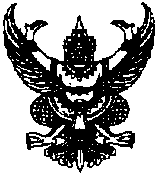 ประกาศองค์การบริหารส่วนตำบลนางหลง                        เรื่อง ประกาศผลผู้ชนะการจัดซื้อจัดจ้างหรือผู้ได้รับการคัดเลือกและสาระสำคัญของสัญญาหรือข้อตกลงเป็นหนังสือประจำไตรมาสที่ 3  (เดือน เมษายน – มิถุนายน พ.ศ.2564)  ------------------------------------------------		ตามพระราชบัญญัติการจัดซื้อจัดจ้างและการบริหารพัสดุภาครัฐ พ.ศ.2560 มาตร 66 วรรคหนึ่งประกอบมาตร 98 บัญญัติให้หน่วยงานของรัฐประกาศผลผู้ชนะการจัดซื้อจัดจ้างหรือผู้ที่ได้รับการคัดเลือกและสาระสำคัญของสัญญาหรือข้อตกลงเป็นหนังสือ ในระบบเครือข่ายสารสนเทศของกรมบัญชีกลางและของหน่วยงานของรัฐตามหลักเกณฑ์และวิธีการที่กรมบัญชีกลางกำหนด นั้น                   องค์การบริหารส่วนตำบลนางหลง จึงขอประกาศผลผู้ชนะการจัดซื้อจัดจ้างหรือผู้ได้รับการคัดเลือกและสาระสำคัญของสัญญาหรือข้อตกลงเป็นหนังสือ ตามเอกสารแนบท้ายประกาศนี้ 		                          ประกาศ  ณ วันที่  1   เดือน กรกฎาคม  พ.ศ. 2564           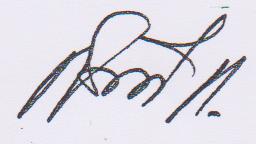                                      (ลงชื่อ) พันตำรวจโท    	(สมศักดิ์   จันทร์มณี)	นายกองค์การบริหารส่วนตำบลนางหลง